September 2020Dear Parent/GuardianIn order to ensure that you are kept up-to-date with essential school information, key school events, your son’s progress, homework and attendance, we use two key forms of electronic communication. As this year has shown, this technology has been vitally important to connect the school with families at short notice and support home learning through lock down.MyEd AppIf you haven’t already, we ask you to download the My Ed app by searching ‘My Ed’ in the Android play store or the iPhone app store, as the majority of our communication will be electronic.  This is not only to avoid using paper unnecessarily but it also allows communication to be much quicker and accessible wherever you are at all times.  It is important we have your up-to-date contact details that match with our records. Please inform us with any changes by emailing office@brymore.somerset.sch.ukBy downloading the app you will be able to:•	View your son’s attendance•	View your son’s timetable•	View your son’s behaviour log•	View your son’s achievements•	View your son’s progress report•	View the school calendar / key dates•	View the Parent/Student Handbook	•	View Year 10 & 11 Exam information•	View the weekly Parent Bulletin•	View key contact details•	Anonymously report a safeguarding issue via Whisper•	QR scan to access content and learning resources•	Access your son’s Scopay account•	Report your son’s absence•	Instant message the School free of charge•	View letters sent home•	View urgent messages regarding changes to the School day•	Complete digital permission forms for trips and visitsYou can view an informational video to help outline the use of the My Ed app on YouTube. ……./Satchel One (previously known as Show my Homework)Brymore has now been using Show My Homework for a few years, which allows you, as parents, to see the homework that has been set for your son, key deadlines and whether it has been completed.  The parents who are using the app can track their son’s homework, are able to support the school and ensure he is completing his homework to a good standard and on time.  Apps are available for iPhone, iPad, iPod Touch and Android devices.Enclosed are the login details to your personal account which is linked to your son’s homework calendar where you will be able to see his To Do list and any homework that is overdue. In addition, to view all homework set without login details please visit www.brymoreacademy.co.uk where you will find the link for Show My Homework under Info for Parents\Important Information.Please note you will need to use the filter options at the top of the page to find your son’s homework. We hope that this service will provide you with a deeper insight into the homework your son receives. More importantly, we hope that it will improve his organisation, time-management and help him to keep on top of his workload. If you have any concerns please do not hesitate to contact me at the School.Thank you once again for your support.Yours faithfully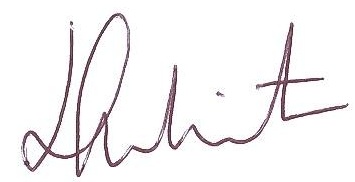 LUKE WINTERDeputy HeadteacherEnc